اللجنة المعنية بالتنمية والملكية الفكريةالدورة الرابعة عشرةجنيف، من 10 إلى 14 نوفمبر 2014ملخص الدراسة التقييمية المعمَّقة بشأن المشروعات التعاونية المفتوحة والنماذج القائمة على الملكية الفكريةمن طلب الأمانةيتضمن مرفق هذه الوثيقة ملخصاً للدراسة المعنونة "دراسة تقييمية معمَّقة للمشروعات التعاونية المفتوحة والنماذج القائمة على الملكية الفكرية" والتي أعدتها الأستاذة إلين إنكل، رئيسة معهد الدكتور مانفريد بيشوف لإدارة الابتكار في مجموعة إيرباص ورئيسة إدارة الابتكار في جامعة زيبلين بفريدريكشافن في ألمانيا، بوصفها أحد أهداف مشروع "المشروعات التعاونية المفتوحة والنماذج القائمة على الملكية الفكرية".إن اللجنة المعنية بالتنمية والملكية الفكرية مدعوة إلى الإحاطة علما بالمعلومات الواردة في مرفق هذه الوثيقة.[يلي ذلك المرفق]ملحوظة: إن وجهات النظر المعبَّر عنها في هذه الدراسة هي لمؤلفيها وليست بالضرورة وجهات نظر أمانة الويبو أو الدول الأعضاء فيها.ملخص عمليرغم استناد أبحاث الأكاديميين والممارسين غالباً إلى أمثلة على الابتكار المفتوح في البلدان المتقدمة، مثل بروكتر آند غامل أو فيليبس أو آي بي إم، فإن هذا التقرير يبين من خلال سبعة أمثلة أن الابتكار المفتوح متقدم للغاية في البلدان النامية. إذ تستخدم جميع المشروعات شراكات تعاونية متعددة وطائفة متنوعة من الاتفاقات المختلفة والمرنة لتوسيع مواردها الشحيحة. وأقامت جميع المشروعات حولها نظاماً إيكولوجياً من شركاء الدعم لتوسيع دائرة تأثيرها وتحقيق أهداف اجتماعية يستحال تحقيقها كمنظمة فردية.وبتحليل مشروعات Ushahidi، وiHub، وEclipse، ومشروع المجين البشري، وDesertec، وCambia و"الحديقة المعلوماتية" للجزائر استناداً إلى تصنيف متقن، تمكن الفريق من استنباط ثلاثة عوامل نجاح رئيسية في جميع المشروعات. فإن الشركات تستخدم برمجيات مفتوحة المصدر وقواعد خاصة للإسهام والتسويق بغية توسيع نظامها الإيكولوجي بسرعة والحفاظ على الابتكار من خلال سد الفجوة المعرفية بين الشركاء والمستخدمين. كما أن الموارد الشحيحة وقلة النفاذ إلى نظام البراءات وفهمه دوافع أخرى لاستخدام الاتفاقات المفتوحة المصدر. وإضافة إلى ذلك تستخدم جميع المشروعات مجموعة متنوعة من الاتفاقات الرسمية وتتبع نهوج من التفتح لتلبية احتياجات الشركات الكبيرة في البلدان المتقدمة سواء أكانت شركات مقاولة أم شركاء غير هادفين للربح.ومن ثم يمكن للويبو أن توسع نطاق خدماتها للمنظمات في البلدان النامية بناء على احتياجاتها إلى مجموعة واسعة من الاتفاقات المختلفة، ومجمعات البراءات، والترجمة إلى لغات وطنية ووضع وثائق أسهل فهماً. وينبغي كذلك للويبو أن تراعي بوجه خاص أن وضع نظام إيكولوجي للابتكار واستخدام برمجيات مفتوحة المصدر قد يعودان بفوائد كبرى على تسريع الابتكار في البلدان النامية.[نهاية المرفق والوثيقة]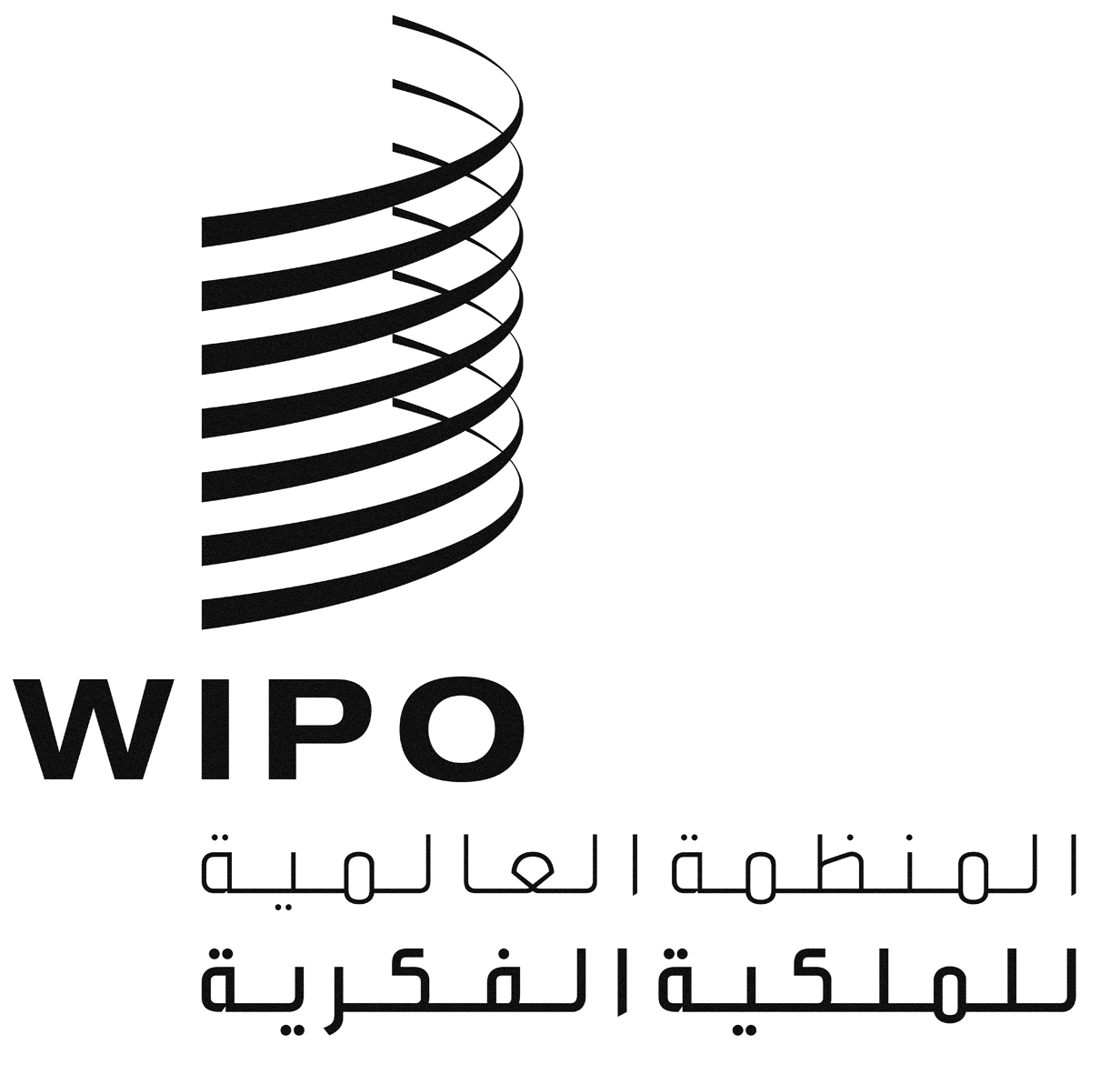 ACDIP/14/INF/14CDIP/14/INF/14CDIP/14/INF/14الأصل: بالإنكليزيةالأصل: بالإنكليزيةالأصل: بالإنكليزيةالتاريخ: 19 سبتمبر 2014التاريخ: 19 سبتمبر 2014التاريخ: 19 سبتمبر 2014